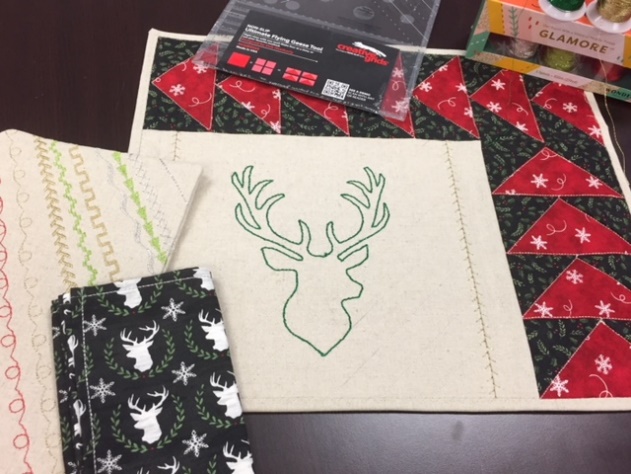 Oh Deer! Flying GeesePlacematSupply ListYardage is based on a set of 4 Placemats½yd (Red) inner goose5/8yd (Black) outer goose1 ¼ yd (Linen) Deer background and binding1yd (printed deer) placemat backingNotionsUltimate Flying Geese tool ruler by Creative Grids1/4” foot and edge stich/stitch in the ditch foot12wt thread / GlaMore thread by Wonderfil Topstitch 100/16 needleRotary cutter and matInvisafil 100wt thread that blends with deer backgroundDecobob 80wt thread for bobbin by Wonderfil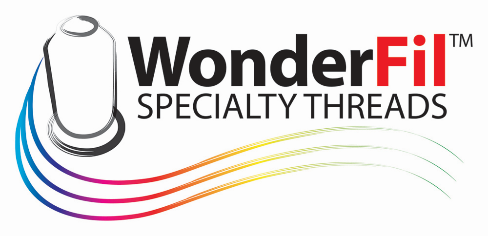 